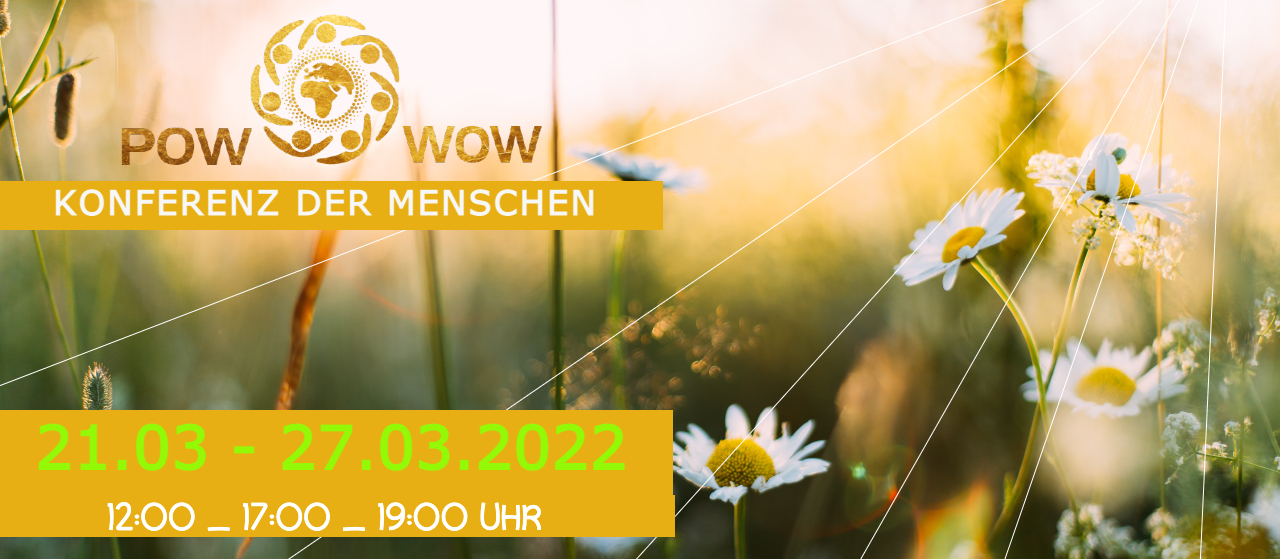 Die KONFERENZ DER MENSCHEN - Special Selection ist da!von 21.03 - 27.03.2022Du hast dich noch nicht angemeldet? 👉 https://www.digistore24.com/content/434355/37763/AFFILIATE/CAMPAIGNKEYErfahre eine spezielle Auswahl von 21 Speakern von 2021/22 !! Wer&Wann: 👉 https://konferenzdermenschen.com/#programmAUCH auf RadioSOL 105,1MHz (wiener Raum)im Internetradio www.konferenzdermenschen.com/#radioJetzt wird's SPECIAL 🎉______👋 Teile diese Nachricht auch gerne mit deinen Freunden und Bekannten ☀️